Информация для учителяСайт Музея магистрального транспорта газаhttps://moskva-tr.gazprom.ru/about/museum/Виртуальный турhttps://moskva-tr.gazprom.ru/about/museum/virtualnyj-tur/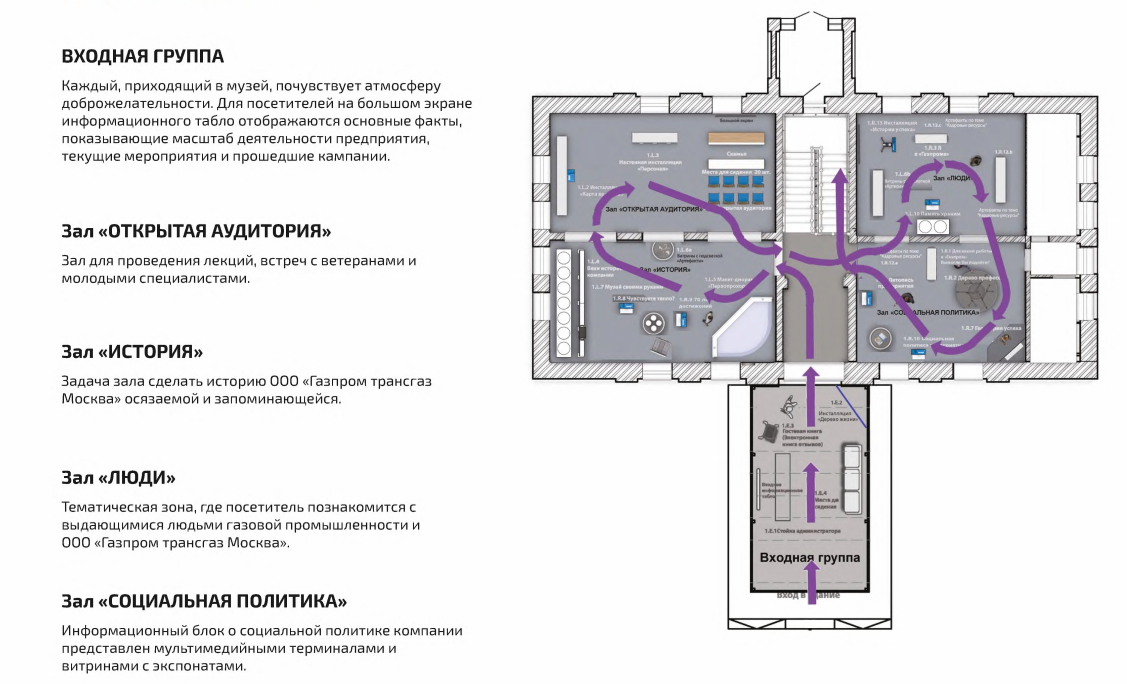 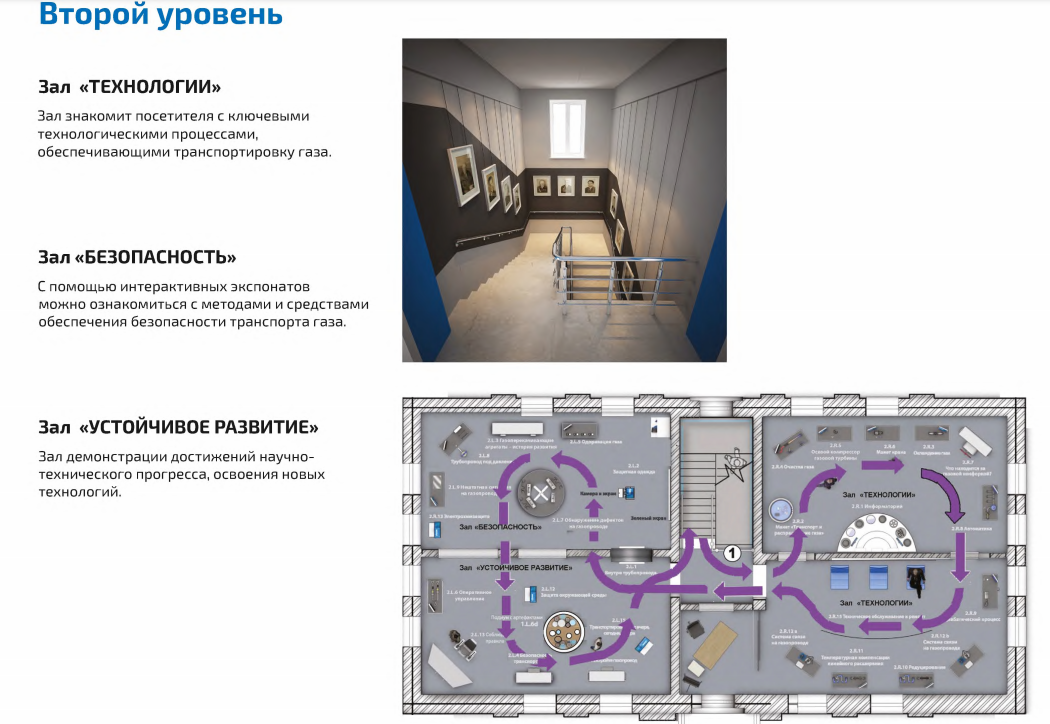 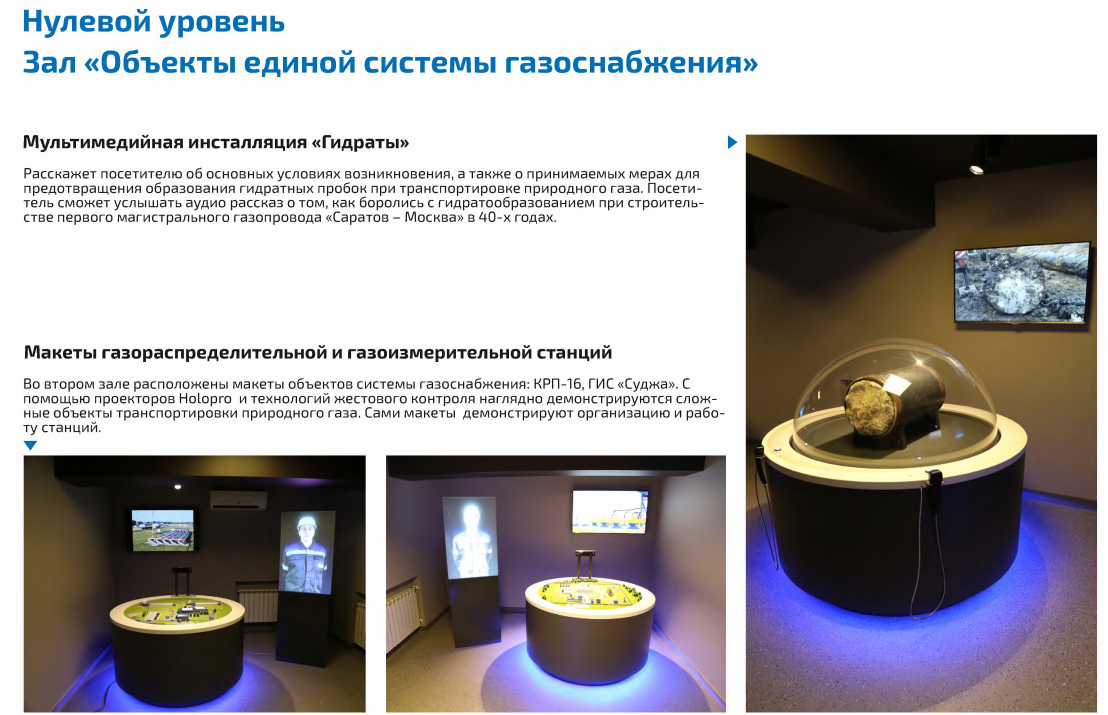 Актуальным вопрос, какое отопление лучше в загородном доме? От правильного распределения тепла в помещениях зависит не только комфорт проживания. На уроке предлагается определиться с выбором системы отопления.Главные критерии при выборе систем отопления:Минимум расходов при высокой теплоотдаче. Обеспечение жилья нужным количеством тепла и небольшие затраты на монтаж, эксплуатацию и обслуживание.Максимальная автоматизация. Системы отопления в целях обеспечения безопасности необходимо эксплуатировать при наименьшем вмешательстве человека в их работу.Высокая износостойкость всех элементов. Выбирать необходимое оборудование нужно с учетом его эксплуатационной надежности.Классификация всех без исключения отопительных систем происходит по типу топлива, нужного для их работы.Газовое отоплениеЕсли в местности, где расположен частный дом, нет магистральной ветки с газом, производят сборку системы с обогревом сжиженным газом. Для этой цели на участке устанавливают газгольдер – герметическая емкость, которую периодически заправляют пропан бутаном.Плюсы:экологически чистый источник поступления тепла;увеличение срока эксплуатации оборудования;полная автономия.Минусы:трудоемкость монтажа;неудобство дозаправки;дорого;постоянный контроль со стороны сервисных служб;если нет подключения к газовой магистрали, то необходимо наличие специальных установок для хранения топлива.